					Okruh č.10			Keplerovy zákony, sluneční soustavaFormulace Keplerových zákonů a jejich důsledkySložení sluneční soustavyZákladní údaje o Slunci, planetách a dalších tělesech sluneční soustavyPrvní Keplerův zákonPlanety se pohybují kolem Slunce po elipsách málo odlišných od kružnic, v jejichž společném ohnisku je Slunce.Druhý Keplerův zákonObsahy ploch opsaných průvodičem planety za jednu jednotku času jsou konstantní.Třetí Keplerův zákonPoměr druhých mocnin oběžných dob dvou těles planet se rovná poměru třetích mocnin délek hlavních poloos jejich trajektorií.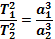 -oběžné doby T1,T2, délky hlavních poloos a1, a2-považujeme-li trajektorie planetek za kružnice zapisuje se 3 Keplerův zákon jako: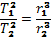 -astronomická jednotka AU= r =149,6.106… střední vzdálenost Země od Slunce-v gravitačním poli Slunce se vyskytuje 8 planet: Merkur, Venuše, Země, Mars, Jupiter, Saturn, Uran, Neptun-největším tělesem sluneční soustavy je Slunce, průměr přibližně 109krát větší než Země, jeho hmotnost je přes 99% hmotnosti celé sluneční soustavy-Slunce je jedna z mnoha hvězd Galaxie, střední velikosti-kolem něj obíhají planety, kolem většiny planet měsíce-nejkratší průvodič má planeta v periheliu, nejdelší v aféliu, důsledkem toho se pohybují v periheliu rychleji a v aféliu pomaleji, pohyb planet není rovnoměrný -další tělesa sluneční soustavy jsou planetky o průměrech od několika metrů po několik set kilometrů, největší Pluto, Ceres-komety, pohybují se po velmi protáhlých elipsách, tvořena jádrem o několika kilometrech, které je tvořeno shlukem menších těle a v blízkosti slunce se uvolňují částice a plyny, postupně se komety rozpadají  a vytvářejí meteorické roje, tvořené tělesy- meteroidy, po dopadu na zemský povrch meteority-meziplanetární látka: drobné částečky plynů a prachu-umělá tělesa: družice, orbitální stanice , kosmické sondy…